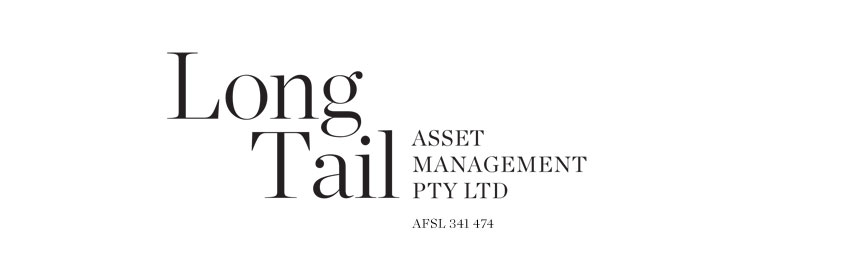 02/07/2013The fund is the primary vehicle for the investment of our capital. Its current traits are:Highly stock specific investments that are concentrated in our few key ideas;The key ideas generally relate to companies that are not well known or popular investments; The fund currently has a significant USD and Euro exposure as a result of individual equity investments in these geographies;There is a meaningful mid cap / micro cap bias to the investments; Managed with consideration of tax for Australian investors; andAn outcome of the direct short and Yen positions is that the fund has a meaningful short exposure to rising interest rates.* Start date: 15/04/2010The fund’s daily unit price and distribution details can be downloaded via this link.Notes: Data as at 02 July 2013. * Euro & USD approximate only.ReturnsReturnsReturnsReturnsReturnsFundFundFundFundSince inception (annualised)Since inception (annualised)Since inception (annualised)Since inception (annualised)Since inception (annualised)11.3%11.3%11.3%11.3%Since inception (cumulative)Since inception (cumulative)Since inception (cumulative)Since inception (cumulative)Since inception (cumulative)41.6%41.6%41.6%41.6%Rolling 3 year (annualised)Rolling 3 year (annualised)Rolling 3 year (annualised)Rolling 3 year (annualised)Rolling 3 year (annualised)12.9%12.9%12.9%12.9%Rolling 1 yearRolling 1 yearRolling 1 yearRolling 1 yearRolling 1 year36.1%36.1%36.1%36.1%Standard deviationStandard deviationStandard deviationStandard deviationStandard deviation9.9%9.9%9.9%9.9% Financial Year2010201120112012201220132013July1.14%1.14%-1.95%-1.95%-3.06%-3.06%August-0.33%-0.33%-0.32%-0.32%0.45%0.45%September0.60%0.60%-2.18%-2.18%1.89%1.89%October2.12%2.12%0.83%0.83%1.30%1.30%November0.47%0.47%-1.22%-1.22%-2.46%-2.46%December-0.24%-0.24%0.27%0.27%6.93%6.93%January0.31%0.31%0.84%0.84%9.92%9.92%February1.78%1.78%0.02%0.02%2.69%2.69%March1.06%1.06%5.59%5.59%-0.44%-0.44%April0.04%*-1.94%-1.94%1.62%1.62%4.45%4.45%May-0.78%1.01%1.01%-0.37%-0.37%8.63%8.63%June-0.76%-0.70%-0.70%-2.58%-2.58%1.68%1.68%Financial Year-1.49%5.33%5.33%0.29%0.29%36.1%36.1%Calendar Year -3.10%-3.10%10.12%10.12%Long (%)Short (%)Currency (%)Australia5953United States*36029UK/Europe*20018Total619100Derivatives (annual cost)3AustraliaAustraliaUnited StatesUnited StatesUK/EuropeUK/EuropeTotalTotal%no/.%no/.%no/.%no/.Tenet 1: US wagering172172Tenet 2: European airports173173Tenet 3: Not disclosed8282Other tenets5312432199Gross Long533682056116Gross short9494Gross invested position1473682057020Derivatives (annual cost)34Notes: Data as at 02 July 2013.